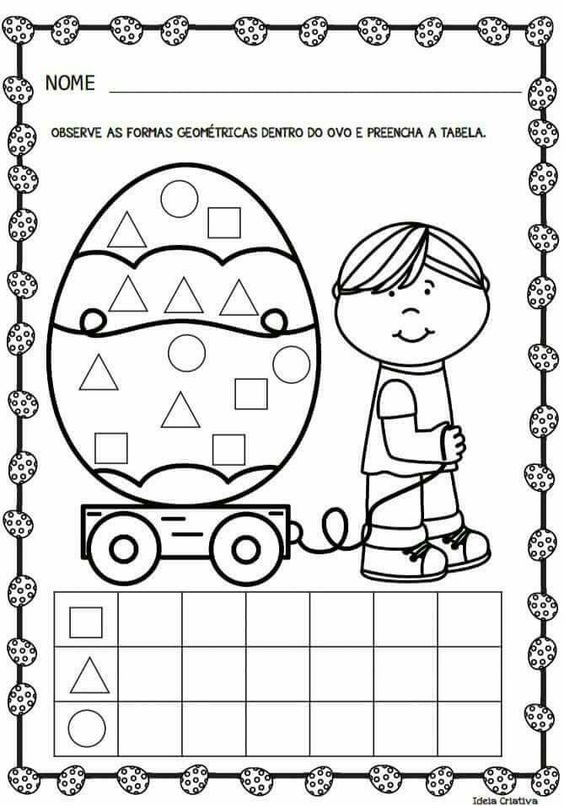 Spočítaj počet geometrických tvarov, počet zaznač do tabuľky.  Obrázok vymaľuj.